Dimensional Analysis ExamplesHow many feet are in 735 in?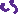 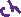 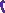 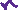 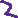 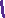 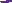 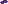 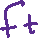 x ft = 735 in 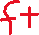 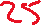 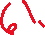 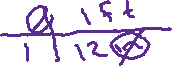 how many m are in 1235 cm?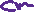 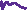 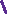 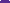 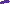 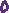 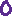 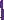 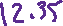 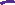 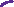 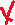 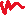 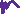 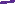 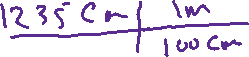 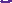 How many m = 3.25 km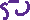 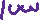 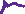 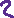 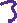 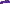 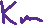 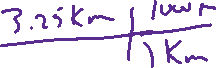 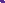 How many yards are in 1236 in?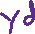 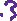 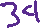 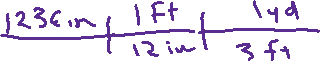 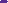 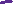 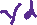 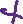 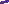 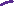 How many m/s is 14.5 km/hr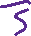 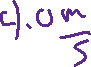 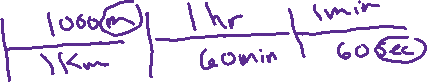 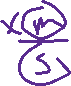 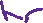 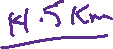 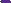 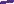 